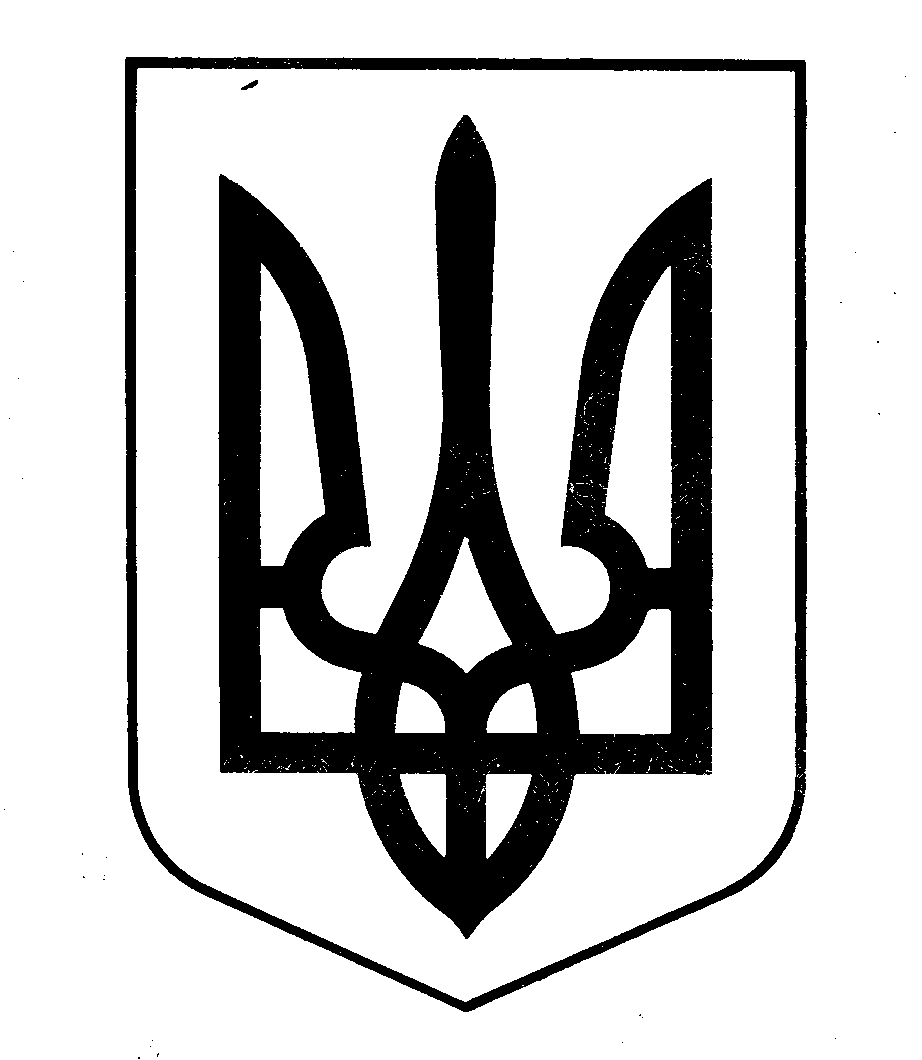 МІНІСТЕРСТВО ФІНАНСІВ УКРАЇНИНАКАЗвід 02.11.2021                                        Київ                                                      № 577 Зареєстровано в Міністерстві юстиції України16 листопада 2021 р. за № 1504/37126Про внесення змін до Положення про організацію бухгалтерського обліку і звітності про виконання державного та місцевих бюджетів в органах Державної казначейської служби УкраїниВідповідно до статті 56 Бюджетного кодексу України, статті 6 Закону України «Про бухгалтерський облік та фінансову звітність в Україні» та підпункту 5 пункту 4 Положення про Міністерство фінансів України, затвердженого постановою Кабінету Міністрів України від 20 серпня 2014 року № 375,НАКАЗУЮ:1. Внести до Положення про організацію бухгалтерського обліку і звітності про виконання державного та місцевих бюджетів в органах Державної казначейської служби України, затвердженого наказом Міністерства фінансів України від 21 жовтня 2013 року № 885, зареєстрованого в Міністерстві юстиції України 08 листопада 2013 року за № 1915/24447, такі зміни: 1) у розділі ІІ:у пункті 2.4:в абзаці третьому слова «перевірочної відомості» замінити словами «оборотно-сальдової відомості»;абзац четвертий викласти в такій редакції:«Свідченням проведеної звірки аналітичного обліку із синтетичним є підписи посадових осіб органу Казначейства – головного бухгалтера (заступника головного бухгалтера) та інших відповідальних працівників структурних підрозділів з питань ведення бухгалтерського обліку та складання звітності.»;в абзаці другому пункту 2.6 слова «за погодженням з Міністерством фінансів України» виключити;2) третє речення абзацу другого пункту 3.2 розділу ІІІ викласти в такій редакції: «На електронний документ накладається кваліфікований електронний підпис та/або печатка відповідно до вимог законодавства про електронні довірчі послуги та про електронні документи та електронний документообіг.»;3) абзац перший пункту 4.2 розділу IV викласти в такій редакції:«4.2. Фінансова та бюджетна звітність про виконання бюджетів складається відповідно до вимог Бюджетного кодексу України на основі даних бухгалтерського обліку, окремих даних звітів розпорядників та одержувачів бюджетних коштів, а також інформації місцевих фінансових органів згідно з законодавством (в частині бюджетної звітності про виконання місцевих бюджетів).».2. Департаменту методології бухгалтерського обліку та нормативного забезпечення аудиторської діяльності в установленому порядку забезпечити:подання цього наказу на державну реєстрацію до Міністерства юстиції України;оприлюднення цього наказу.3. Цей наказ набирає чинності з дня його офіційного опублікування.4. Контроль за виконанням цього наказу покласти на заступника Міністра Воробей С. І. Міністр                                                                                       Сергій МАРЧЕНКО